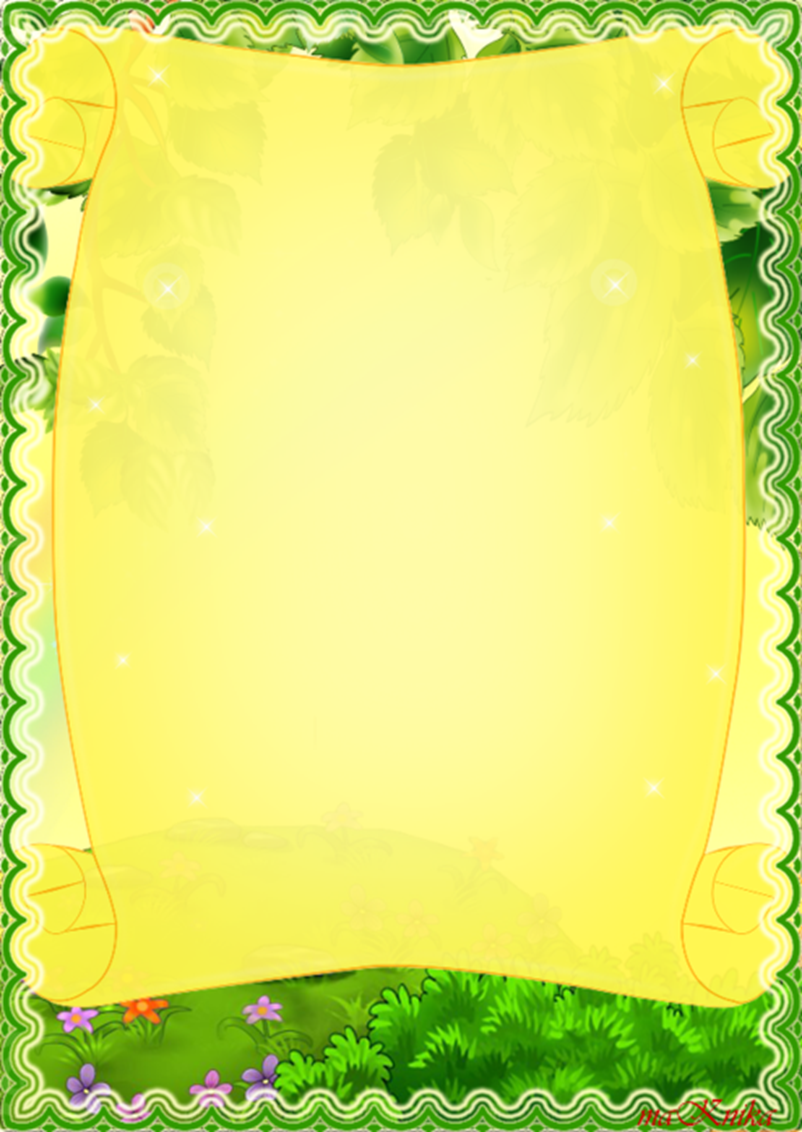 Прием детей, организация совместной и самостоятельной деятельности. Взаимодействие с родителями.08.30 – 8.50Утренняя гимнастика.8.50 – 9.00Подготовка к завтраку, ЗАВТРАК.9.00 – 9.30НОД:                         1. занятие                           09.30 – 09.45                               2. занятие10.10 – 10.25Второй ЗАВТРАК.10.30 – 10.50Подготовка к прогулке, ПРОГУЛКА  (игры, наблюдение, беседы, экскурсии).11.10 -12.20Возвращение с прогулки.  Подготовка к обеду, ОБЕД.12.20 -13.20Подготовка ко сну, ДНЕВНОЙ СОН13.30 -15.40Подъем, закаливающие процедуры.15.40 -16.05НОД / досуги, развлечения:                        16.10 -16.25Игры, совместная и самостоятельная деятельность.16.25 – 16.40Подготовка к полднику, ПОЛДНИК.16.50 -17.20Подготовка к прогулке, ПРОГУЛКА Уход детей домой.17.20 -18.30ДЕЖУРНАЯ ГРУППА  (игры, самостоятельная деятельность на прогулке)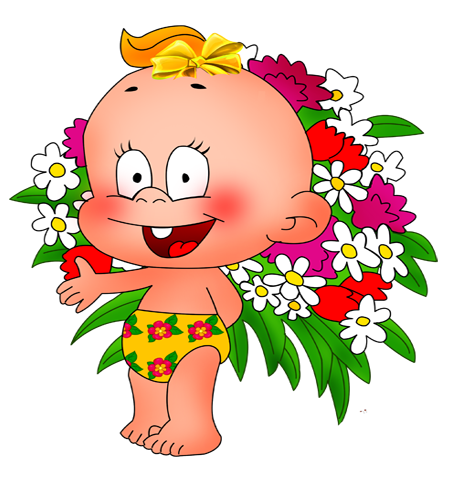 18.30 – 19.00